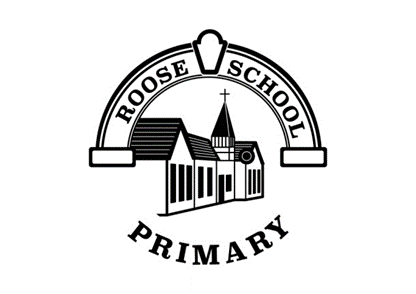 General ideas for home-learningPlease read each day. Try to do 10 minutes reading with your child every day. If you do not have suitable books at home, you will find texts online which you can use. Just search for reading text for your child’s year group.https://www.everyschool.co.uk/english-key-stage-2-comprehension-2.html has some good reading comprehensions the children can do. Practice basic maths skills –The children need to practice times tables for quick recall. https://www.topmarks.co.uk/maths-games/hit-the-button is a great game for recall or they can write them out and learn them. Year 4 are about to start learning about decimals.  https://www.topmarks.co.uk/maths-games/7-11-years/fractions-and-decimals there are lots of games here regarding decimals and fractions. www.topmarks.co.uk and search decimals for lots of games and challenges the children can do. Daily 10 is great for quick recall of maths facts and children can choose a level appropriate to them. https://www.topmarks.co.uk/maths-games/daily10 The children have been learning about both modern and Ancient Greece. I suggest the children do an independent project about this topic. The children can research about life in Greece, Ancient Greek Gods, Life in Ancient Greece, food, how the Ancient Greeks influenced our lives today. Any area they find interesting. They could make a booklet, poster or PowerPoint. Anything they want to. Other useful websites for ideas are:http://www.bbc.co.uk/bitesize/ks2/www.topmarks.co.uk you can search for all topics and activities. All children have a purple mash log in and can search for activities.Websites on the Learning Wall. Please also see document regarding practical activities for other projects to do at home. 